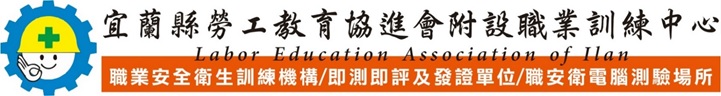 營造業丙種職業安全衛生業務主管預定課程表★如需報名請先回傳報名表，(請詢問是否報名成功) ★日期日期時間課程課程本班未達25人，則延期開課本班未達25人，則延期開課3/22五1800-1820報到報到報到時請繳交身分證影本(正反分開各2張)一吋照片4張訓練費6000元(含首次電腦測驗費)證照費160元    (成績合格後繳交)上課期間、依規定全程辦理簽到、點名，凡遲到10分鐘以上視同缺席，缺席3小時以上均須於下梯次重新上課後方可參加測驗，成績合格者，予核發結業證明。不得頂替他人簽到，如被發現予以退訓。不克前來應事先請假，若主管機關查課視同缺課，缺課時數超過4小時予以退訓。以上規定為主管機關訂定請務必遵守報到時請繳交身分證影本(正反分開各2張)一吋照片4張訓練費6000元(含首次電腦測驗費)證照費160元    (成績合格後繳交)上課期間、依規定全程辦理簽到、點名，凡遲到10分鐘以上視同缺席，缺席3小時以上均須於下梯次重新上課後方可參加測驗，成績合格者，予核發結業證明。不得頂替他人簽到，如被發現予以退訓。不克前來應事先請假，若主管機關查課視同缺課，缺課時數超過4小時予以退訓。以上規定為主管機關訂定請務必遵守3/22五1820-2020職業安全衛生相關法規(含職業安全衛生法、勞動檢查法、職業災害勞工保護法、職業安全衛生設施規則、職業安全衛生管理辦法等相關法規)職業安全衛生相關法規(含職業安全衛生法、勞動檢查法、職業災害勞工保護法、職業安全衛生設施規則、職業安全衛生管理辦法等相關法規)22報到時請繳交身分證影本(正反分開各2張)一吋照片4張訓練費6000元(含首次電腦測驗費)證照費160元    (成績合格後繳交)上課期間、依規定全程辦理簽到、點名，凡遲到10分鐘以上視同缺席，缺席3小時以上均須於下梯次重新上課後方可參加測驗，成績合格者，予核發結業證明。不得頂替他人簽到，如被發現予以退訓。不克前來應事先請假，若主管機關查課視同缺課，缺課時數超過4小時予以退訓。以上規定為主管機關訂定請務必遵守報到時請繳交身分證影本(正反分開各2張)一吋照片4張訓練費6000元(含首次電腦測驗費)證照費160元    (成績合格後繳交)上課期間、依規定全程辦理簽到、點名，凡遲到10分鐘以上視同缺席，缺席3小時以上均須於下梯次重新上課後方可參加測驗，成績合格者，予核發結業證明。不得頂替他人簽到，如被發現予以退訓。不克前來應事先請假，若主管機關查課視同缺課，缺課時數超過4小時予以退訓。以上規定為主管機關訂定請務必遵守3/22五2020-2120職業災害調查處理職業災害調查處理11報到時請繳交身分證影本(正反分開各2張)一吋照片4張訓練費6000元(含首次電腦測驗費)證照費160元    (成績合格後繳交)上課期間、依規定全程辦理簽到、點名，凡遲到10分鐘以上視同缺席，缺席3小時以上均須於下梯次重新上課後方可參加測驗，成績合格者，予核發結業證明。不得頂替他人簽到，如被發現予以退訓。不克前來應事先請假，若主管機關查課視同缺課，缺課時數超過4小時予以退訓。以上規定為主管機關訂定請務必遵守報到時請繳交身分證影本(正反分開各2張)一吋照片4張訓練費6000元(含首次電腦測驗費)證照費160元    (成績合格後繳交)上課期間、依規定全程辦理簽到、點名，凡遲到10分鐘以上視同缺席，缺席3小時以上均須於下梯次重新上課後方可參加測驗，成績合格者，予核發結業證明。不得頂替他人簽到，如被發現予以退訓。不克前來應事先請假，若主管機關查課視同缺課，缺課時數超過4小時予以退訓。以上規定為主管機關訂定請務必遵守3/23六0830-1030物體飛落等危害預防管理實務物體飛落等危害預防管理實務22報到時請繳交身分證影本(正反分開各2張)一吋照片4張訓練費6000元(含首次電腦測驗費)證照費160元    (成績合格後繳交)上課期間、依規定全程辦理簽到、點名，凡遲到10分鐘以上視同缺席，缺席3小時以上均須於下梯次重新上課後方可參加測驗，成績合格者，予核發結業證明。不得頂替他人簽到，如被發現予以退訓。不克前來應事先請假，若主管機關查課視同缺課，缺課時數超過4小時予以退訓。以上規定為主管機關訂定請務必遵守報到時請繳交身分證影本(正反分開各2張)一吋照片4張訓練費6000元(含首次電腦測驗費)證照費160元    (成績合格後繳交)上課期間、依規定全程辦理簽到、點名，凡遲到10分鐘以上視同缺席，缺席3小時以上均須於下梯次重新上課後方可參加測驗，成績合格者，予核發結業證明。不得頂替他人簽到，如被發現予以退訓。不克前來應事先請假，若主管機關查課視同缺課，缺課時數超過4小時予以退訓。以上規定為主管機關訂定請務必遵守3/23六1030-1230職業病預防管理實務(含缺氧、局限空間、高氣溫及人因性危害)職業病預防管理實務(含缺氧、局限空間、高氣溫及人因性危害)22報到時請繳交身分證影本(正反分開各2張)一吋照片4張訓練費6000元(含首次電腦測驗費)證照費160元    (成績合格後繳交)上課期間、依規定全程辦理簽到、點名，凡遲到10分鐘以上視同缺席，缺席3小時以上均須於下梯次重新上課後方可參加測驗，成績合格者，予核發結業證明。不得頂替他人簽到，如被發現予以退訓。不克前來應事先請假，若主管機關查課視同缺課，缺課時數超過4小時予以退訓。以上規定為主管機關訂定請務必遵守報到時請繳交身分證影本(正反分開各2張)一吋照片4張訓練費6000元(含首次電腦測驗費)證照費160元    (成績合格後繳交)上課期間、依規定全程辦理簽到、點名，凡遲到10分鐘以上視同缺席，缺席3小時以上均須於下梯次重新上課後方可參加測驗，成績合格者，予核發結業證明。不得頂替他人簽到，如被發現予以退訓。不克前來應事先請假，若主管機關查課視同缺課，缺課時數超過4小時予以退訓。以上規定為主管機關訂定請務必遵守3/23六1330-1530施工機械設備安全管理實務(含起重升降機具、高空工作車管理)施工機械設備安全管理實務(含起重升降機具、高空工作車管理)22報到時請繳交身分證影本(正反分開各2張)一吋照片4張訓練費6000元(含首次電腦測驗費)證照費160元    (成績合格後繳交)上課期間、依規定全程辦理簽到、點名，凡遲到10分鐘以上視同缺席，缺席3小時以上均須於下梯次重新上課後方可參加測驗，成績合格者，予核發結業證明。不得頂替他人簽到，如被發現予以退訓。不克前來應事先請假，若主管機關查課視同缺課，缺課時數超過4小時予以退訓。以上規定為主管機關訂定請務必遵守報到時請繳交身分證影本(正反分開各2張)一吋照片4張訓練費6000元(含首次電腦測驗費)證照費160元    (成績合格後繳交)上課期間、依規定全程辦理簽到、點名，凡遲到10分鐘以上視同缺席，缺席3小時以上均須於下梯次重新上課後方可參加測驗，成績合格者，予核發結業證明。不得頂替他人簽到，如被發現予以退訓。不克前來應事先請假，若主管機關查課視同缺課，缺課時數超過4小時予以退訓。以上規定為主管機關訂定請務必遵守3/25一1820-2020墜落危害預防管理實務(含施工架、鋼構、屋頂、模板支撐等高處作業防護)墜落危害預防管理實務(含施工架、鋼構、屋頂、模板支撐等高處作業防護)22報到時請繳交身分證影本(正反分開各2張)一吋照片4張訓練費6000元(含首次電腦測驗費)證照費160元    (成績合格後繳交)上課期間、依規定全程辦理簽到、點名，凡遲到10分鐘以上視同缺席，缺席3小時以上均須於下梯次重新上課後方可參加測驗，成績合格者，予核發結業證明。不得頂替他人簽到，如被發現予以退訓。不克前來應事先請假，若主管機關查課視同缺課，缺課時數超過4小時予以退訓。以上規定為主管機關訂定請務必遵守報到時請繳交身分證影本(正反分開各2張)一吋照片4張訓練費6000元(含首次電腦測驗費)證照費160元    (成績合格後繳交)上課期間、依規定全程辦理簽到、點名，凡遲到10分鐘以上視同缺席，缺席3小時以上均須於下梯次重新上課後方可參加測驗，成績合格者，予核發結業證明。不得頂替他人簽到，如被發現予以退訓。不克前來應事先請假，若主管機關查課視同缺課，缺課時數超過4小時予以退訓。以上規定為主管機關訂定請務必遵守3/25一2020-2120職業安全衛生管理計畫職業安全衛生管理計畫11報到時請繳交身分證影本(正反分開各2張)一吋照片4張訓練費6000元(含首次電腦測驗費)證照費160元    (成績合格後繳交)上課期間、依規定全程辦理簽到、點名，凡遲到10分鐘以上視同缺席，缺席3小時以上均須於下梯次重新上課後方可參加測驗，成績合格者，予核發結業證明。不得頂替他人簽到，如被發現予以退訓。不克前來應事先請假，若主管機關查課視同缺課，缺課時數超過4小時予以退訓。以上規定為主管機關訂定請務必遵守報到時請繳交身分證影本(正反分開各2張)一吋照片4張訓練費6000元(含首次電腦測驗費)證照費160元    (成績合格後繳交)上課期間、依規定全程辦理簽到、點名，凡遲到10分鐘以上視同缺席，缺席3小時以上均須於下梯次重新上課後方可參加測驗，成績合格者，予核發結業證明。不得頂替他人簽到，如被發現予以退訓。不克前來應事先請假，若主管機關查課視同缺課，缺課時數超過4小時予以退訓。以上規定為主管機關訂定請務必遵守3/26二1820-2020感電危害預防管理實務感電危害預防管理實務22報到時請繳交身分證影本(正反分開各2張)一吋照片4張訓練費6000元(含首次電腦測驗費)證照費160元    (成績合格後繳交)上課期間、依規定全程辦理簽到、點名，凡遲到10分鐘以上視同缺席，缺席3小時以上均須於下梯次重新上課後方可參加測驗，成績合格者，予核發結業證明。不得頂替他人簽到，如被發現予以退訓。不克前來應事先請假，若主管機關查課視同缺課，缺課時數超過4小時予以退訓。以上規定為主管機關訂定請務必遵守報到時請繳交身分證影本(正反分開各2張)一吋照片4張訓練費6000元(含首次電腦測驗費)證照費160元    (成績合格後繳交)上課期間、依規定全程辦理簽到、點名，凡遲到10分鐘以上視同缺席，缺席3小時以上均須於下梯次重新上課後方可參加測驗，成績合格者，予核發結業證明。不得頂替他人簽到，如被發現予以退訓。不克前來應事先請假，若主管機關查課視同缺課，缺課時數超過4小時予以退訓。以上規定為主管機關訂定請務必遵守3/26二2020-2120火災爆炸危害預防管理實務火災爆炸危害預防管理實務11報到時請繳交身分證影本(正反分開各2張)一吋照片4張訓練費6000元(含首次電腦測驗費)證照費160元    (成績合格後繳交)上課期間、依規定全程辦理簽到、點名，凡遲到10分鐘以上視同缺席，缺席3小時以上均須於下梯次重新上課後方可參加測驗，成績合格者，予核發結業證明。不得頂替他人簽到，如被發現予以退訓。不克前來應事先請假，若主管機關查課視同缺課，缺課時數超過4小時予以退訓。以上規定為主管機關訂定請務必遵守報到時請繳交身分證影本(正反分開各2張)一吋照片4張訓練費6000元(含首次電腦測驗費)證照費160元    (成績合格後繳交)上課期間、依規定全程辦理簽到、點名，凡遲到10分鐘以上視同缺席，缺席3小時以上均須於下梯次重新上課後方可參加測驗，成績合格者，予核發結業證明。不得頂替他人簽到，如被發現予以退訓。不克前來應事先請假，若主管機關查課視同缺課，缺課時數超過4小時予以退訓。以上規定為主管機關訂定請務必遵守3/27三1800-2000施工風險評估(含工程設計及施工規劃階段)施工風險評估(含工程設計及施工規劃階段)22報到時請繳交身分證影本(正反分開各2張)一吋照片4張訓練費6000元(含首次電腦測驗費)證照費160元    (成績合格後繳交)上課期間、依規定全程辦理簽到、點名，凡遲到10分鐘以上視同缺席，缺席3小時以上均須於下梯次重新上課後方可參加測驗，成績合格者，予核發結業證明。不得頂替他人簽到，如被發現予以退訓。不克前來應事先請假，若主管機關查課視同缺課，缺課時數超過4小時予以退訓。以上規定為主管機關訂定請務必遵守報到時請繳交身分證影本(正反分開各2張)一吋照片4張訓練費6000元(含首次電腦測驗費)證照費160元    (成績合格後繳交)上課期間、依規定全程辦理簽到、點名，凡遲到10分鐘以上視同缺席，缺席3小時以上均須於下梯次重新上課後方可參加測驗，成績合格者，予核發結業證明。不得頂替他人簽到，如被發現予以退訓。不克前來應事先請假，若主管機關查課視同缺課，缺課時數超過4小時予以退訓。以上規定為主管機關訂定請務必遵守3/27三2000-2200營造安全衛生設施標準營造安全衛生設施標準22報到時請繳交身分證影本(正反分開各2張)一吋照片4張訓練費6000元(含首次電腦測驗費)證照費160元    (成績合格後繳交)上課期間、依規定全程辦理簽到、點名，凡遲到10分鐘以上視同缺席，缺席3小時以上均須於下梯次重新上課後方可參加測驗，成績合格者，予核發結業證明。不得頂替他人簽到，如被發現予以退訓。不克前來應事先請假，若主管機關查課視同缺課，缺課時數超過4小時予以退訓。以上規定為主管機關訂定請務必遵守報到時請繳交身分證影本(正反分開各2張)一吋照片4張訓練費6000元(含首次電腦測驗費)證照費160元    (成績合格後繳交)上課期間、依規定全程辦理簽到、點名，凡遲到10分鐘以上視同缺席，缺席3小時以上均須於下梯次重新上課後方可參加測驗，成績合格者，予核發結業證明。不得頂替他人簽到，如被發現予以退訓。不克前來應事先請假，若主管機關查課視同缺課，缺課時數超過4小時予以退訓。以上規定為主管機關訂定請務必遵守3/28四1800-2100工法安全介紹(含建築工程、橋梁工程、隧道工程等)工法安全介紹(含建築工程、橋梁工程、隧道工程等)33報到時請繳交身分證影本(正反分開各2張)一吋照片4張訓練費6000元(含首次電腦測驗費)證照費160元    (成績合格後繳交)上課期間、依規定全程辦理簽到、點名，凡遲到10分鐘以上視同缺席，缺席3小時以上均須於下梯次重新上課後方可參加測驗，成績合格者，予核發結業證明。不得頂替他人簽到，如被發現予以退訓。不克前來應事先請假，若主管機關查課視同缺課，缺課時數超過4小時予以退訓。以上規定為主管機關訂定請務必遵守報到時請繳交身分證影本(正反分開各2張)一吋照片4張訓練費6000元(含首次電腦測驗費)證照費160元    (成績合格後繳交)上課期間、依規定全程辦理簽到、點名，凡遲到10分鐘以上視同缺席，缺席3小時以上均須於下梯次重新上課後方可參加測驗，成績合格者，予核發結業證明。不得頂替他人簽到，如被發現予以退訓。不克前來應事先請假，若主管機關查課視同缺課，缺課時數超過4小時予以退訓。以上規定為主管機關訂定請務必遵守3/28四2100-2200營造業承攬管理營造業承攬管理11報到時請繳交身分證影本(正反分開各2張)一吋照片4張訓練費6000元(含首次電腦測驗費)證照費160元    (成績合格後繳交)上課期間、依規定全程辦理簽到、點名，凡遲到10分鐘以上視同缺席，缺席3小時以上均須於下梯次重新上課後方可參加測驗，成績合格者，予核發結業證明。不得頂替他人簽到，如被發現予以退訓。不克前來應事先請假，若主管機關查課視同缺課，缺課時數超過4小時予以退訓。以上規定為主管機關訂定請務必遵守報到時請繳交身分證影本(正反分開各2張)一吋照片4張訓練費6000元(含首次電腦測驗費)證照費160元    (成績合格後繳交)上課期間、依規定全程辦理簽到、點名，凡遲到10分鐘以上視同缺席，缺席3小時以上均須於下梯次重新上課後方可參加測驗，成績合格者，予核發結業證明。不得頂替他人簽到，如被發現予以退訓。不克前來應事先請假，若主管機關查課視同缺課，缺課時數超過4小時予以退訓。以上規定為主管機關訂定請務必遵守3/29五1820-2120倒塌崩塌危害預防管理實務(含施工架、支撐架、擋土設施等假設工程安全)倒塌崩塌危害預防管理實務(含施工架、支撐架、擋土設施等假設工程安全)33報到時請繳交身分證影本(正反分開各2張)一吋照片4張訓練費6000元(含首次電腦測驗費)證照費160元    (成績合格後繳交)上課期間、依規定全程辦理簽到、點名，凡遲到10分鐘以上視同缺席，缺席3小時以上均須於下梯次重新上課後方可參加測驗，成績合格者，予核發結業證明。不得頂替他人簽到，如被發現予以退訓。不克前來應事先請假，若主管機關查課視同缺課，缺課時數超過4小時予以退訓。以上規定為主管機關訂定請務必遵守報到時請繳交身分證影本(正反分開各2張)一吋照片4張訓練費6000元(含首次電腦測驗費)證照費160元    (成績合格後繳交)上課期間、依規定全程辦理簽到、點名，凡遲到10分鐘以上視同缺席，缺席3小時以上均須於下梯次重新上課後方可參加測驗，成績合格者，予核發結業證明。不得頂替他人簽到，如被發現予以退訓。不克前來應事先請假，若主管機關查課視同缺課，缺課時數超過4小時予以退訓。以上規定為主管機關訂定請務必遵守另行通知另行通知依准考證時間電腦測驗(單選題80題，60分及格)電腦測驗(單選題80題，60分及格)電腦測驗(單選題80題，60分及格)電腦測驗(單選題80題，60分及格)報到時請繳交身分證影本(正反分開各2張)一吋照片4張訓練費6000元(含首次電腦測驗費)證照費160元    (成績合格後繳交)上課期間、依規定全程辦理簽到、點名，凡遲到10分鐘以上視同缺席，缺席3小時以上均須於下梯次重新上課後方可參加測驗，成績合格者，予核發結業證明。不得頂替他人簽到，如被發現予以退訓。不克前來應事先請假，若主管機關查課視同缺課，缺課時數超過4小時予以退訓。以上規定為主管機關訂定請務必遵守報到時請繳交身分證影本(正反分開各2張)一吋照片4張訓練費6000元(含首次電腦測驗費)證照費160元    (成績合格後繳交)上課期間、依規定全程辦理簽到、點名，凡遲到10分鐘以上視同缺席，缺席3小時以上均須於下梯次重新上課後方可參加測驗，成績合格者，予核發結業證明。不得頂替他人簽到，如被發現予以退訓。不克前來應事先請假，若主管機關查課視同缺課，缺課時數超過4小時予以退訓。以上規定為主管機關訂定請務必遵守宜蘭縣勞工教育協進會附設職業訓練中心上課地址：羅東鎮中山路二段123號報名電話：03-9605669  承辦人：張小姐LINE@ ID：@levtc電子信箱：levtc9605669@gmail.com線上報名：www.levtc.com宜蘭縣勞工教育協進會附設職業訓練中心上課地址：羅東鎮中山路二段123號報名電話：03-9605669  承辦人：張小姐LINE@ ID：@levtc電子信箱：levtc9605669@gmail.com線上報名：www.levtc.com宜蘭縣勞工教育協進會附設職業訓練中心上課地址：羅東鎮中山路二段123號報名電話：03-9605669  承辦人：張小姐LINE@ ID：@levtc電子信箱：levtc9605669@gmail.com線上報名：www.levtc.com宜蘭縣勞工教育協進會附設職業訓練中心上課地址：羅東鎮中山路二段123號報名電話：03-9605669  承辦人：張小姐LINE@ ID：@levtc電子信箱：levtc9605669@gmail.com線上報名：www.levtc.com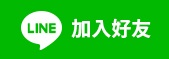 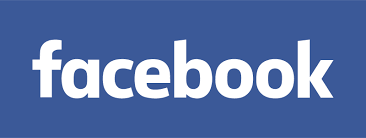 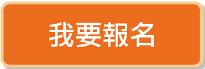 宜蘭縣勞工教育協進會附設職業訓練中心上課地址：羅東鎮中山路二段123號報名電話：03-9605669  承辦人：張小姐LINE@ ID：@levtc電子信箱：levtc9605669@gmail.com線上報名：www.levtc.com宜蘭縣勞工教育協進會附設職業訓練中心上課地址：羅東鎮中山路二段123號報名電話：03-9605669  承辦人：張小姐LINE@ ID：@levtc電子信箱：levtc9605669@gmail.com線上報名：www.levtc.com宜蘭縣勞工教育協進會附設職業訓練中心上課地址：羅東鎮中山路二段123號報名電話：03-9605669  承辦人：張小姐LINE@ ID：@levtc電子信箱：levtc9605669@gmail.com線上報名：www.levtc.com宜蘭縣勞工教育協進會附設職業訓練中心上課地址：羅東鎮中山路二段123號報名電話：03-9605669  承辦人：張小姐LINE@ ID：@levtc電子信箱：levtc9605669@gmail.com線上報名：www.levtc.com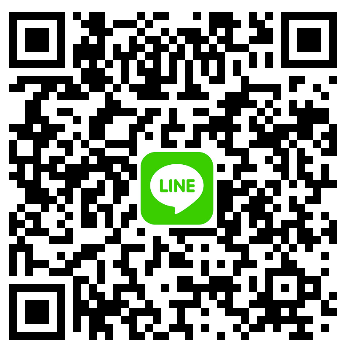 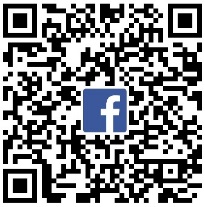 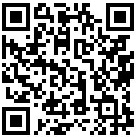 參訓姓名出生日期身分證字號畢業學校名稱(務必填寫)連絡電話行動電話(要連絡的到)學校:學校:學校:公司名稱電話（含分機）通訊地址傳    真E-mail聯 絡 人